Conciliation Conference REBOOKING Form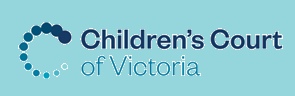 Conciliation Conference REBOOKING FormConciliation Conference REBOOKING FormConciliation Conference REBOOKING FormConciliation Conference REBOOKING FormConciliation Conference REBOOKING FormConciliation Conference REBOOKING FormConciliation Conference REBOOKING FormConciliation Conference REBOOKING FormConciliation Conference REBOOKING FormConciliation Conference REBOOKING FormConciliation Conference REBOOKING FormConciliation Conference REBOOKING FormConciliation Conference REBOOKING FormConciliation Conference REBOOKING FormConciliation Conference REBOOKING FormConciliation Conference REBOOKING FormConciliation Conference REBOOKING FormConciliation Conference REBOOKING FormConciliation Conference REBOOKING FormConciliation Conference REBOOKING FormConciliation Conference REBOOKING FormConciliation Conference REBOOKING FormConciliation Conference REBOOKING FormConciliation Conference REBOOKING FormConciliation Conference REBOOKING FormConciliation Conference REBOOKING FormConciliation Conference REBOOKING FormConciliation Conference REBOOKING FormConciliation Conference REBOOKING FormFORM TO BE COMPLETED AND FILED WITH THE CONFERENCE UNIT VIA EMAIL
ALL SECTIONS OF THE FORM MUST BE COMPLETED BEFORE A CONCILIATION CONFERENCE DATE IS PROVIDEDFORM TO BE COMPLETED AND FILED WITH THE CONFERENCE UNIT VIA EMAIL
ALL SECTIONS OF THE FORM MUST BE COMPLETED BEFORE A CONCILIATION CONFERENCE DATE IS PROVIDEDFORM TO BE COMPLETED AND FILED WITH THE CONFERENCE UNIT VIA EMAIL
ALL SECTIONS OF THE FORM MUST BE COMPLETED BEFORE A CONCILIATION CONFERENCE DATE IS PROVIDEDFORM TO BE COMPLETED AND FILED WITH THE CONFERENCE UNIT VIA EMAIL
ALL SECTIONS OF THE FORM MUST BE COMPLETED BEFORE A CONCILIATION CONFERENCE DATE IS PROVIDEDFORM TO BE COMPLETED AND FILED WITH THE CONFERENCE UNIT VIA EMAIL
ALL SECTIONS OF THE FORM MUST BE COMPLETED BEFORE A CONCILIATION CONFERENCE DATE IS PROVIDEDFORM TO BE COMPLETED AND FILED WITH THE CONFERENCE UNIT VIA EMAIL
ALL SECTIONS OF THE FORM MUST BE COMPLETED BEFORE A CONCILIATION CONFERENCE DATE IS PROVIDEDFORM TO BE COMPLETED AND FILED WITH THE CONFERENCE UNIT VIA EMAIL
ALL SECTIONS OF THE FORM MUST BE COMPLETED BEFORE A CONCILIATION CONFERENCE DATE IS PROVIDEDFORM TO BE COMPLETED AND FILED WITH THE CONFERENCE UNIT VIA EMAIL
ALL SECTIONS OF THE FORM MUST BE COMPLETED BEFORE A CONCILIATION CONFERENCE DATE IS PROVIDEDFORM TO BE COMPLETED AND FILED WITH THE CONFERENCE UNIT VIA EMAIL
ALL SECTIONS OF THE FORM MUST BE COMPLETED BEFORE A CONCILIATION CONFERENCE DATE IS PROVIDEDFORM TO BE COMPLETED AND FILED WITH THE CONFERENCE UNIT VIA EMAIL
ALL SECTIONS OF THE FORM MUST BE COMPLETED BEFORE A CONCILIATION CONFERENCE DATE IS PROVIDEDFORM TO BE COMPLETED AND FILED WITH THE CONFERENCE UNIT VIA EMAIL
ALL SECTIONS OF THE FORM MUST BE COMPLETED BEFORE A CONCILIATION CONFERENCE DATE IS PROVIDEDFORM TO BE COMPLETED AND FILED WITH THE CONFERENCE UNIT VIA EMAIL
ALL SECTIONS OF THE FORM MUST BE COMPLETED BEFORE A CONCILIATION CONFERENCE DATE IS PROVIDEDFORM TO BE COMPLETED AND FILED WITH THE CONFERENCE UNIT VIA EMAIL
ALL SECTIONS OF THE FORM MUST BE COMPLETED BEFORE A CONCILIATION CONFERENCE DATE IS PROVIDEDFORM TO BE COMPLETED AND FILED WITH THE CONFERENCE UNIT VIA EMAIL
ALL SECTIONS OF THE FORM MUST BE COMPLETED BEFORE A CONCILIATION CONFERENCE DATE IS PROVIDEDFORM TO BE COMPLETED AND FILED WITH THE CONFERENCE UNIT VIA EMAIL
ALL SECTIONS OF THE FORM MUST BE COMPLETED BEFORE A CONCILIATION CONFERENCE DATE IS PROVIDEDFORM TO BE COMPLETED AND FILED WITH THE CONFERENCE UNIT VIA EMAIL
ALL SECTIONS OF THE FORM MUST BE COMPLETED BEFORE A CONCILIATION CONFERENCE DATE IS PROVIDEDFORM TO BE COMPLETED AND FILED WITH THE CONFERENCE UNIT VIA EMAIL
ALL SECTIONS OF THE FORM MUST BE COMPLETED BEFORE A CONCILIATION CONFERENCE DATE IS PROVIDEDFORM TO BE COMPLETED AND FILED WITH THE CONFERENCE UNIT VIA EMAIL
ALL SECTIONS OF THE FORM MUST BE COMPLETED BEFORE A CONCILIATION CONFERENCE DATE IS PROVIDEDFORM TO BE COMPLETED AND FILED WITH THE CONFERENCE UNIT VIA EMAIL
ALL SECTIONS OF THE FORM MUST BE COMPLETED BEFORE A CONCILIATION CONFERENCE DATE IS PROVIDEDFORM TO BE COMPLETED AND FILED WITH THE CONFERENCE UNIT VIA EMAIL
ALL SECTIONS OF THE FORM MUST BE COMPLETED BEFORE A CONCILIATION CONFERENCE DATE IS PROVIDEDFORM TO BE COMPLETED AND FILED WITH THE CONFERENCE UNIT VIA EMAIL
ALL SECTIONS OF THE FORM MUST BE COMPLETED BEFORE A CONCILIATION CONFERENCE DATE IS PROVIDEDFORM TO BE COMPLETED AND FILED WITH THE CONFERENCE UNIT VIA EMAIL
ALL SECTIONS OF THE FORM MUST BE COMPLETED BEFORE A CONCILIATION CONFERENCE DATE IS PROVIDEDFORM TO BE COMPLETED AND FILED WITH THE CONFERENCE UNIT VIA EMAIL
ALL SECTIONS OF THE FORM MUST BE COMPLETED BEFORE A CONCILIATION CONFERENCE DATE IS PROVIDEDFORM TO BE COMPLETED AND FILED WITH THE CONFERENCE UNIT VIA EMAIL
ALL SECTIONS OF THE FORM MUST BE COMPLETED BEFORE A CONCILIATION CONFERENCE DATE IS PROVIDEDFORM TO BE COMPLETED AND FILED WITH THE CONFERENCE UNIT VIA EMAIL
ALL SECTIONS OF THE FORM MUST BE COMPLETED BEFORE A CONCILIATION CONFERENCE DATE IS PROVIDEDFORM TO BE COMPLETED AND FILED WITH THE CONFERENCE UNIT VIA EMAIL
ALL SECTIONS OF THE FORM MUST BE COMPLETED BEFORE A CONCILIATION CONFERENCE DATE IS PROVIDEDFORM TO BE COMPLETED AND FILED WITH THE CONFERENCE UNIT VIA EMAIL
ALL SECTIONS OF THE FORM MUST BE COMPLETED BEFORE A CONCILIATION CONFERENCE DATE IS PROVIDEDFORM TO BE COMPLETED AND FILED WITH THE CONFERENCE UNIT VIA EMAIL
ALL SECTIONS OF THE FORM MUST BE COMPLETED BEFORE A CONCILIATION CONFERENCE DATE IS PROVIDEDFORM TO BE COMPLETED AND FILED WITH THE CONFERENCE UNIT VIA EMAIL
ALL SECTIONS OF THE FORM MUST BE COMPLETED BEFORE A CONCILIATION CONFERENCE DATE IS PROVIDEDFORM TO BE COMPLETED AND FILED WITH THE CONFERENCE UNIT VIA EMAIL
ALL SECTIONS OF THE FORM MUST BE COMPLETED BEFORE A CONCILIATION CONFERENCE DATE IS PROVIDEDFAMILY CASEFAMILY CASEFAMILY CASEFAMILY CASEFAMILY CASEFAMILY CASEFAMILY CASEFAMILY CASEFAMILY CASEFAMILY CASEFAMILY CASEFAMILY CASEFAMILY CASEFAMILY CASEFAMILY CASEFAMILY CASEFAMILY CASEFAMILY CASEFAMILY CASEFAMILY CASEFAMILY CASEFAMILY CASEFAMILY CASEFAMILY CASEFAMILY CASEFAMILY CASEFAMILY CASEFAMILY CASEFAMILY CASEFAMILY CASEFamily Case NumberFamily Case NumberFamily Case NumberFamily Case NumberFamily Case NumberFamily Case NumberFamily Case NumberBooking TypeBooking TypeBooking TypeBooking TypeConciliation ConferenceConciliation ConferenceConciliation ConferenceConciliation ConferenceConciliation ConferenceConciliation ConferenceConciliation ConferenceConciliation ConferenceConciliation ConferenceFiling DateFiling DateFiling DateCourt LocationCourt LocationCourt LocationCourt LocationCONFERENCE CASESCONFERENCE CASESCONFERENCE CASESCONFERENCE CASESCONFERENCE CASESCONFERENCE CASESCONFERENCE CASESCONFERENCE CASESCONFERENCE CASESCONFERENCE CASESCONFERENCE CASESCONFERENCE CASESCONFERENCE CASESCONFERENCE CASESCONFERENCE CASESCONFERENCE CASESCONFERENCE CASESCONFERENCE CASESCONFERENCE CASESCONFERENCE CASESCONFERENCE CASESCONFERENCE CASESCONFERENCE CASESCONFERENCE CASESCONFERENCE CASESCONFERENCE CASESCONFERENCE CASESCONFERENCE CASESCONFERENCE CASESCONFERENCE CASESChild Protection Case NumberChild Protection Case NumberChild Protection Case NumberChild Protection Case NumberChild Protection Case NumberChild Protection Case NumberChild Protection Case NumberChild Protection Case NumberChild Protection Case NumberChild Protection Case NumberChild Protection Case NumberCase NameCase NameCase NameCase NameCase NameCase NameCase NameCase NameCase NameCase NameCase NameCase NameCase NameCase NameCase NameCase NameCase NameCase NameCase NameCase Worker DetailsCase Worker DetailsCase Worker DetailsCase Worker DetailsCase Worker DetailsCase Worker DetailsCase Worker DetailsCase Worker DetailsCase Worker DetailsCase Worker DetailsCase Worker DetailsCase Worker DetailsCase Worker DetailsCase Worker DetailsCase Worker DetailsCase Worker DetailsCase Worker DetailsCase Worker DetailsCase Worker DetailsCase Worker DetailsCase Worker DetailsCase Worker DetailsCase Worker DetailsCase Worker DetailsCase Worker DetailsCase Worker DetailsCase Worker DetailsCase Worker DetailsCase Worker DetailsCase Worker DetailsChild Protection WorkerChild Protection WorkerChild Protection WorkerChild Protection WorkerChild Protection WorkerChild Protection WorkerChild Protection WorkerChild Protection WorkerAgencyAgencyOffice LocationOffice LocationOffice LocationChild Protection Team ManagerChild Protection Team ManagerChild Protection Team ManagerChild Protection Team ManagerChild Protection Team ManagerChild Protection Team ManagerChild Protection Team ManagerChild Protection Team ManagerChild Protection Team ManagerChild Protection Team ManagerAgencyAgencyOffice LocationOffice LocationOffice LocationCase DetailsCase DetailsCase DetailsCase DetailsCase DetailsCase DetailsCase DetailsCase DetailsCase DetailsCase DetailsCase DetailsCase DetailsCase DetailsCase DetailsCase DetailsCase DetailsCase DetailsCase DetailsCase DetailsCase DetailsCase DetailsCase DetailsCase DetailsCase DetailsCase DetailsCase DetailsCase DetailsCase DetailsCase DetailsCase DetailsAre any of the children currently placed in Out of Home Care or Secure Welfare?Are any of the children currently placed in Out of Home Care or Secure Welfare?Are any of the children currently placed in Out of Home Care or Secure Welfare?Are any of the children currently placed in Out of Home Care or Secure Welfare?Are any of the children currently placed in Out of Home Care or Secure Welfare?Are any of the children currently placed in Out of Home Care or Secure Welfare?Are any of the children currently placed in Out of Home Care or Secure Welfare?Are any of the children currently placed in Out of Home Care or Secure Welfare?Are any of the children currently placed in Out of Home Care or Secure Welfare?Are any of the children currently placed in Out of Home Care or Secure Welfare?Are any of the children currently placed in Out of Home Care or Secure Welfare?Are any of the children currently placed in Out of Home Care or Secure Welfare?Are any of the children currently placed in Out of Home Care or Secure Welfare?Are any of the children currently placed in Out of Home Care or Secure Welfare?Are any of the children currently placed in Out of Home Care or Secure Welfare?Are any of the children currently placed in Out of Home Care or Secure Welfare?Are any of the children currently placed in Out of Home Care or Secure Welfare?Are any of the children currently placed in Out of Home Care or Secure Welfare?Are any of the children currently placed in Out of Home Care or Secure Welfare?Are any of the children currently placed in Out of Home Care or Secure Welfare?Are any of the children currently placed in Out of Home Care or Secure Welfare?Are any of the children currently placed in Out of Home Care or Secure Welfare?Are any of the children currently placed in Out of Home Care or Secure Welfare?Are any of the children currently placed in Out of Home Care or Secure Welfare?Are any of the children currently placed in Out of Home Care or Secure Welfare?Are any of the children currently placed in Out of Home Care or Secure Welfare?Are any of the children currently placed in Out of Home Care or Secure Welfare?Are any of the children currently placed in Out of Home Care or Secure Welfare?Are any of the children currently placed in Out of Home Care or Secure Welfare?Are any of the children currently placed in Out of Home Care or Secure Welfare? Out of Home Care Out of Home Care Out of Home Care Out of Home Care Out of Home Care Out of Home Care Out of Home Care Out of Home Care Out of Home Care Out of Home Care Out of Home Care Out of Home Care Out of Home Care Not in Out of Home Care Not in Out of Home Care Not in Out of Home Care Not in Out of Home Care Not in Out of Home Care Not in Out of Home Care Not in Out of Home Care Not in Out of Home Care Not in Out of Home Care Secure Welfare Secure Welfare Secure Welfare Secure Welfare Secure Welfare Secure Welfare Secure Welfare Secure WelfareIs the family Aboriginal and/or Torres Strait Islander origin?Is the family Aboriginal and/or Torres Strait Islander origin?Is the family Aboriginal and/or Torres Strait Islander origin?Is the family Aboriginal and/or Torres Strait Islander origin?Is the family Aboriginal and/or Torres Strait Islander origin?Is the family Aboriginal and/or Torres Strait Islander origin?Is the family Aboriginal and/or Torres Strait Islander origin?Is the family Aboriginal and/or Torres Strait Islander origin?Is the family Aboriginal and/or Torres Strait Islander origin?Is the family Aboriginal and/or Torres Strait Islander origin?Is the family Aboriginal and/or Torres Strait Islander origin?Is the family Aboriginal and/or Torres Strait Islander origin?Is the family Aboriginal and/or Torres Strait Islander origin?Is the family Aboriginal and/or Torres Strait Islander origin?Is the family Aboriginal and/or Torres Strait Islander origin?Is the family Aboriginal and/or Torres Strait Islander origin?Is the family Aboriginal and/or Torres Strait Islander origin?Is the family Aboriginal and/or Torres Strait Islander origin?Is the family Aboriginal and/or Torres Strait Islander origin?Is the family Aboriginal and/or Torres Strait Islander origin?Is the family Aboriginal and/or Torres Strait Islander origin?Is the family Aboriginal and/or Torres Strait Islander origin?Is the family Aboriginal and/or Torres Strait Islander origin?Is the family Aboriginal and/or Torres Strait Islander origin?Is the family Aboriginal and/or Torres Strait Islander origin?Is the family Aboriginal and/or Torres Strait Islander origin?Is the family Aboriginal and/or Torres Strait Islander origin?Is the family Aboriginal and/or Torres Strait Islander origin?Is the family Aboriginal and/or Torres Strait Islander origin?Is the family Aboriginal and/or Torres Strait Islander origin? Yes Yes Yes Yes Yes Yes Yes Yes Yes Yes Yes Yes Yes Yes Yes Yes Yes Yes Yes Yes Yes Yes Yes Yes Yes Yes Yes Yes Yes YesHas an Aboriginal Family Led Decision Making occurred?Has an Aboriginal Family Led Decision Making occurred?Has an Aboriginal Family Led Decision Making occurred?Has an Aboriginal Family Led Decision Making occurred?Has an Aboriginal Family Led Decision Making occurred?Has an Aboriginal Family Led Decision Making occurred?Has an Aboriginal Family Led Decision Making occurred?Has an Aboriginal Family Led Decision Making occurred?Has an Aboriginal Family Led Decision Making occurred?Has an Aboriginal Family Led Decision Making occurred?Has an Aboriginal Family Led Decision Making occurred?Has an Aboriginal Family Led Decision Making occurred?Has an Aboriginal Family Led Decision Making occurred?Has an Aboriginal Family Led Decision Making occurred?Has an Aboriginal Family Led Decision Making occurred?Has an Aboriginal Family Led Decision Making occurred?Has an Aboriginal Family Led Decision Making occurred?Has an Aboriginal Family Led Decision Making occurred?Has an Aboriginal Family Led Decision Making occurred?Has an Aboriginal Family Led Decision Making occurred?Has an Aboriginal Family Led Decision Making occurred?Has an Aboriginal Family Led Decision Making occurred?Has an Aboriginal Family Led Decision Making occurred?Has an Aboriginal Family Led Decision Making occurred?Has an Aboriginal Family Led Decision Making occurred?Has an Aboriginal Family Led Decision Making occurred?Has an Aboriginal Family Led Decision Making occurred?Has an Aboriginal Family Led Decision Making occurred?Has an Aboriginal Family Led Decision Making occurred? Yes Yes YesDateDate No No NoProvide reasonProvide reasonProvide reasonProvide reasonProvide reasonProvide reason Scheduled Scheduled Scheduled Scheduled ScheduledDateDateDateHas a Cultural Plan been prepared in this matter?Has a Cultural Plan been prepared in this matter?Has a Cultural Plan been prepared in this matter?Has a Cultural Plan been prepared in this matter?Has a Cultural Plan been prepared in this matter?Has a Cultural Plan been prepared in this matter?Has a Cultural Plan been prepared in this matter?Has a Cultural Plan been prepared in this matter?Has a Cultural Plan been prepared in this matter?Has a Cultural Plan been prepared in this matter?Has a Cultural Plan been prepared in this matter?Has a Cultural Plan been prepared in this matter?Has a Cultural Plan been prepared in this matter?Has a Cultural Plan been prepared in this matter?Has a Cultural Plan been prepared in this matter?Has a Cultural Plan been prepared in this matter?Has a Cultural Plan been prepared in this matter?Has a Cultural Plan been prepared in this matter?Has a Cultural Plan been prepared in this matter?Has a Cultural Plan been prepared in this matter?Has a Cultural Plan been prepared in this matter?Has a Cultural Plan been prepared in this matter?Has a Cultural Plan been prepared in this matter?Has a Cultural Plan been prepared in this matter?Has a Cultural Plan been prepared in this matter?Has a Cultural Plan been prepared in this matter?Has a Cultural Plan been prepared in this matter?Has a Cultural Plan been prepared in this matter?Has a Cultural Plan been prepared in this matter? Yes Yes Yes No No NoProvide reasonProvide reasonProvide reasonProvide reasonProvide reasonProvide reason No No No No No No No No No No No No No No No No No No No No No No No No No No No No No NoInformation for ConferenceInformation for ConferenceInformation for ConferenceInformation for ConferenceInformation for ConferenceInformation for ConferenceInformation for ConferenceInformation for ConferenceInformation for ConferenceInformation for ConferenceInformation for ConferenceInformation for ConferenceInformation for ConferenceInformation for ConferenceInformation for ConferenceInformation for ConferenceInformation for ConferenceInformation for ConferenceInformation for ConferenceInformation for ConferenceInformation for ConferenceInformation for ConferenceInformation for ConferenceInformation for ConferenceInformation for ConferenceInformation for ConferenceInformation for ConferenceInformation for ConferenceInformation for ConferenceInformation for ConferenceOutline the areas of disputeOutline the areas of disputeOutline the areas of disputeOutline the areas of disputeOutline the areas of disputeOutline the areas of disputeOutline the areas of disputeOutline the areas of disputeOutline the areas of disputeOutline the areas of disputeOutline the areas of disputeOutline the areas of disputeOutline the areas of disputeOutline the areas of disputeOutline the areas of disputeOutline the areas of disputeOutline the areas of disputeOutline the areas of disputeOutline the areas of disputeOutline the areas of disputeOutline the areas of disputeOutline the areas of disputeOutline the areas of disputeOutline the areas of disputeOutline the areas of disputeOutline the areas of disputeOutline the areas of disputeOutline the areas of disputeOutline the areas of disputeOutline the areas of disputeDoes any party present with any issues that may affect their capacity to participate in the conference?Does any party present with any issues that may affect their capacity to participate in the conference?Does any party present with any issues that may affect their capacity to participate in the conference?Does any party present with any issues that may affect their capacity to participate in the conference?Does any party present with any issues that may affect their capacity to participate in the conference?Does any party present with any issues that may affect their capacity to participate in the conference?Does any party present with any issues that may affect their capacity to participate in the conference?Does any party present with any issues that may affect their capacity to participate in the conference?Does any party present with any issues that may affect their capacity to participate in the conference?Does any party present with any issues that may affect their capacity to participate in the conference?Does any party present with any issues that may affect their capacity to participate in the conference?Does any party present with any issues that may affect their capacity to participate in the conference?Does any party present with any issues that may affect their capacity to participate in the conference?Does any party present with any issues that may affect their capacity to participate in the conference?Does any party present with any issues that may affect their capacity to participate in the conference?Does any party present with any issues that may affect their capacity to participate in the conference?Does any party present with any issues that may affect their capacity to participate in the conference?Does any party present with any issues that may affect their capacity to participate in the conference?Does any party present with any issues that may affect their capacity to participate in the conference?Does any party present with any issues that may affect their capacity to participate in the conference?Does any party present with any issues that may affect their capacity to participate in the conference?Does any party present with any issues that may affect their capacity to participate in the conference?Does any party present with any issues that may affect their capacity to participate in the conference?Does any party present with any issues that may affect their capacity to participate in the conference?Does any party present with any issues that may affect their capacity to participate in the conference?Does any party present with any issues that may affect their capacity to participate in the conference?Does any party present with any issues that may affect their capacity to participate in the conference?Does any party present with any issues that may affect their capacity to participate in the conference?Does any party present with any issues that may affect their capacity to participate in the conference?Does any party present with any issues that may affect their capacity to participate in the conference? Yes (please provide details) Yes (please provide details) Yes (please provide details) Yes (please provide details) Yes (please provide details) Yes (please provide details) Yes (please provide details) Yes (please provide details) Yes (please provide details) Yes (please provide details) No No No No Not known Not known Not known Not known Not known Not known Not known Not known Not known Not known Not known Not known Not known Not known Not known Not knownAre there any safety or security concerns?Are there any safety or security concerns?Are there any safety or security concerns?Are there any safety or security concerns?Are there any safety or security concerns?Are there any safety or security concerns?Are there any safety or security concerns?Are there any safety or security concerns?Are there any safety or security concerns?Are there any safety or security concerns?Are there any safety or security concerns?Are there any safety or security concerns?Are there any safety or security concerns?Are there any safety or security concerns?Are there any safety or security concerns? Yes (please provide details) Yes (please provide details) Yes (please provide details) Yes (please provide details) Yes (please provide details) Yes (please provide details) Yes (please provide details) Yes (please provide details) No No Not known Not known Not known Not known Not knownAny other issues the Convenor should be aware of?Any other issues the Convenor should be aware of?Any other issues the Convenor should be aware of?Any other issues the Convenor should be aware of?Any other issues the Convenor should be aware of?Any other issues the Convenor should be aware of?Any other issues the Convenor should be aware of?Any other issues the Convenor should be aware of?Any other issues the Convenor should be aware of?Any other issues the Convenor should be aware of?Any other issues the Convenor should be aware of?Any other issues the Convenor should be aware of?Any other issues the Convenor should be aware of?Any other issues the Convenor should be aware of?Any other issues the Convenor should be aware of?Any other issues the Convenor should be aware of? Yes (please provide details) Yes (please provide details) Yes (please provide details) Yes (please provide details) Yes (please provide details) Yes (please provide details) Yes (please provide details) Yes (please provide details) No No No Not known Not known Not knownHave the relevant reports been filed with the Court?Have the relevant reports been filed with the Court?Have the relevant reports been filed with the Court?Have the relevant reports been filed with the Court?Have the relevant reports been filed with the Court?Have the relevant reports been filed with the Court?Have the relevant reports been filed with the Court?Have the relevant reports been filed with the Court?Have the relevant reports been filed with the Court?Have the relevant reports been filed with the Court?Have the relevant reports been filed with the Court?Have the relevant reports been filed with the Court?Have the relevant reports been filed with the Court?Have the relevant reports been filed with the Court?Have the relevant reports been filed with the Court?Have the relevant reports been filed with the Court?Have the relevant reports been filed with the Court? Yes Yes Yes No (please explain why) No (please explain why) No (please explain why) No (please explain why) No (please explain why) No (please explain why) No (please explain why) No (please explain why) No (please explain why) No (please explain why)Participating Party DetailsParticipating Party DetailsParticipating Party DetailsParticipating Party DetailsParticipating Party DetailsParticipating Party DetailsParticipating Party DetailsParticipating Party DetailsParticipating Party DetailsParticipating Party DetailsParticipating Party DetailsParticipating Party DetailsParticipating Party DetailsParticipating Party DetailsParticipating Party DetailsParticipating Party DetailsParticipating Party DetailsParticipating Party DetailsParticipating Party DetailsParticipating Party DetailsParticipating Party DetailsParticipating Party DetailsParticipating Party DetailsParticipating Party DetailsParticipating Party DetailsParticipating Party DetailsParticipating Party DetailsParticipating Party DetailsParticipating Party DetailsParticipating Party Details(Please provide the details for the participating parties, i.e., name, phone number, email and note whether party is in custody)(Please provide the details for the participating parties, i.e., name, phone number, email and note whether party is in custody)(Please provide the details for the participating parties, i.e., name, phone number, email and note whether party is in custody)(Please provide the details for the participating parties, i.e., name, phone number, email and note whether party is in custody)(Please provide the details for the participating parties, i.e., name, phone number, email and note whether party is in custody)(Please provide the details for the participating parties, i.e., name, phone number, email and note whether party is in custody)(Please provide the details for the participating parties, i.e., name, phone number, email and note whether party is in custody)(Please provide the details for the participating parties, i.e., name, phone number, email and note whether party is in custody)(Please provide the details for the participating parties, i.e., name, phone number, email and note whether party is in custody)(Please provide the details for the participating parties, i.e., name, phone number, email and note whether party is in custody)(Please provide the details for the participating parties, i.e., name, phone number, email and note whether party is in custody)(Please provide the details for the participating parties, i.e., name, phone number, email and note whether party is in custody)(Please provide the details for the participating parties, i.e., name, phone number, email and note whether party is in custody)(Please provide the details for the participating parties, i.e., name, phone number, email and note whether party is in custody)(Please provide the details for the participating parties, i.e., name, phone number, email and note whether party is in custody)(Please provide the details for the participating parties, i.e., name, phone number, email and note whether party is in custody)(Please provide the details for the participating parties, i.e., name, phone number, email and note whether party is in custody)(Please provide the details for the participating parties, i.e., name, phone number, email and note whether party is in custody)(Please provide the details for the participating parties, i.e., name, phone number, email and note whether party is in custody)(Please provide the details for the participating parties, i.e., name, phone number, email and note whether party is in custody)(Please provide the details for the participating parties, i.e., name, phone number, email and note whether party is in custody)(Please provide the details for the participating parties, i.e., name, phone number, email and note whether party is in custody)(Please provide the details for the participating parties, i.e., name, phone number, email and note whether party is in custody)(Please provide the details for the participating parties, i.e., name, phone number, email and note whether party is in custody)(Please provide the details for the participating parties, i.e., name, phone number, email and note whether party is in custody)(Please provide the details for the participating parties, i.e., name, phone number, email and note whether party is in custody)(Please provide the details for the participating parties, i.e., name, phone number, email and note whether party is in custody)(Please provide the details for the participating parties, i.e., name, phone number, email and note whether party is in custody)(Please provide the details for the participating parties, i.e., name, phone number, email and note whether party is in custody)(Please provide the details for the participating parties, i.e., name, phone number, email and note whether party is in custody)Party NameParty NameParty NameParty NameParty NameParty NameParty NameParty NameParty NameParty NameParty NameParty NamePhone No.Phone No.Phone No.Phone No.EmailEmailEmailEmailEmailEmailEmailEmailEmailEmailEmailEmailIn CustodyIn CustodyY N Y N Y N Y N Y N Y N non-PARTICIPATING PARTY DETAILSnon-PARTICIPATING PARTY DETAILSnon-PARTICIPATING PARTY DETAILSnon-PARTICIPATING PARTY DETAILSnon-PARTICIPATING PARTY DETAILSnon-PARTICIPATING PARTY DETAILSnon-PARTICIPATING PARTY DETAILSnon-PARTICIPATING PARTY DETAILSnon-PARTICIPATING PARTY DETAILSnon-PARTICIPATING PARTY DETAILSnon-PARTICIPATING PARTY DETAILSnon-PARTICIPATING PARTY DETAILSnon-PARTICIPATING PARTY DETAILSnon-PARTICIPATING PARTY DETAILSnon-PARTICIPATING PARTY DETAILSnon-PARTICIPATING PARTY DETAILSnon-PARTICIPATING PARTY DETAILSnon-PARTICIPATING PARTY DETAILSnon-PARTICIPATING PARTY DETAILSnon-PARTICIPATING PARTY DETAILSnon-PARTICIPATING PARTY DETAILSnon-PARTICIPATING PARTY DETAILSnon-PARTICIPATING PARTY DETAILSnon-PARTICIPATING PARTY DETAILSnon-PARTICIPATING PARTY DETAILSnon-PARTICIPATING PARTY DETAILSnon-PARTICIPATING PARTY DETAILSnon-PARTICIPATING PARTY DETAILSnon-PARTICIPATING PARTY DETAILSnon-PARTICIPATING PARTY DETAILS(Please provide information on parties not participating, i.e., not known, not served, not wishing to participate, not available)(Please provide information on parties not participating, i.e., not known, not served, not wishing to participate, not available)(Please provide information on parties not participating, i.e., not known, not served, not wishing to participate, not available)(Please provide information on parties not participating, i.e., not known, not served, not wishing to participate, not available)(Please provide information on parties not participating, i.e., not known, not served, not wishing to participate, not available)(Please provide information on parties not participating, i.e., not known, not served, not wishing to participate, not available)(Please provide information on parties not participating, i.e., not known, not served, not wishing to participate, not available)(Please provide information on parties not participating, i.e., not known, not served, not wishing to participate, not available)(Please provide information on parties not participating, i.e., not known, not served, not wishing to participate, not available)(Please provide information on parties not participating, i.e., not known, not served, not wishing to participate, not available)(Please provide information on parties not participating, i.e., not known, not served, not wishing to participate, not available)(Please provide information on parties not participating, i.e., not known, not served, not wishing to participate, not available)(Please provide information on parties not participating, i.e., not known, not served, not wishing to participate, not available)(Please provide information on parties not participating, i.e., not known, not served, not wishing to participate, not available)(Please provide information on parties not participating, i.e., not known, not served, not wishing to participate, not available)(Please provide information on parties not participating, i.e., not known, not served, not wishing to participate, not available)(Please provide information on parties not participating, i.e., not known, not served, not wishing to participate, not available)(Please provide information on parties not participating, i.e., not known, not served, not wishing to participate, not available)(Please provide information on parties not participating, i.e., not known, not served, not wishing to participate, not available)(Please provide information on parties not participating, i.e., not known, not served, not wishing to participate, not available)(Please provide information on parties not participating, i.e., not known, not served, not wishing to participate, not available)(Please provide information on parties not participating, i.e., not known, not served, not wishing to participate, not available)(Please provide information on parties not participating, i.e., not known, not served, not wishing to participate, not available)(Please provide information on parties not participating, i.e., not known, not served, not wishing to participate, not available)(Please provide information on parties not participating, i.e., not known, not served, not wishing to participate, not available)(Please provide information on parties not participating, i.e., not known, not served, not wishing to participate, not available)(Please provide information on parties not participating, i.e., not known, not served, not wishing to participate, not available)(Please provide information on parties not participating, i.e., not known, not served, not wishing to participate, not available)(Please provide information on parties not participating, i.e., not known, not served, not wishing to participate, not available)(Please provide information on parties not participating, i.e., not known, not served, not wishing to participate, not available)Party NameParty NameParty NameParty NameParty NameParty NameParty NameParty NameParty NameParty NameParty NameParty NameReason(s) for not participatingReason(s) for not participatingReason(s) for not participatingReason(s) for not participatingReason(s) for not participatingReason(s) for not participatingReason(s) for not participatingReason(s) for not participatingReason(s) for not participatingReason(s) for not participatingReason(s) for not participatingReason(s) for not participatingReason(s) for not participatingReason(s) for not participatingReason(s) for not participatingReason(s) for not participatingReason(s) for not participatingReason(s) for not participatingREBooking RequestREBooking RequestREBooking RequestREBooking RequestREBooking RequestREBooking RequestREBooking RequestREBooking RequestREBooking RequestREBooking RequestREBooking RequestREBooking RequestREBooking RequestREBooking RequestREBooking RequestREBooking RequestREBooking RequestREBooking RequestREBooking RequestREBooking RequestREBooking RequestREBooking RequestREBooking RequestREBooking RequestREBooking RequestREBooking RequestREBooking RequestREBooking RequestREBooking RequestREBooking RequestWhat date/date range are parties seeking?What date/date range are parties seeking?What date/date range are parties seeking?What date/date range are parties seeking?What date/date range are parties seeking?What date/date range are parties seeking?What date/date range are parties seeking?What date/date range are parties seeking?What date/date range are parties seeking?What date/date range are parties seeking?What date/date range are parties seeking?What date/date range are parties seeking?What date/date range are parties seeking?What date/date range are parties seeking?What date/date range are parties seeking?What date/date range are parties seeking?What date/date range are parties seeking?What date/date range are parties seeking?What date/date range are parties seeking?What date/date range are parties seeking?What date/date range are parties seeking?What date/date range are parties seeking?What date/date range are parties seeking?What date/date range are parties seeking?What date/date range are parties seeking?What date/date range are parties seeking?What date/date range are parties seeking?What date/date range are parties seeking?What date/date range are parties seeking?What date/date range are parties seeking?Please provide reason(s) if parties are seeking a lengthy adjournment period (more than six weeks)Please provide reason(s) if parties are seeking a lengthy adjournment period (more than six weeks)Please provide reason(s) if parties are seeking a lengthy adjournment period (more than six weeks)Please provide reason(s) if parties are seeking a lengthy adjournment period (more than six weeks)Please provide reason(s) if parties are seeking a lengthy adjournment period (more than six weeks)Please provide reason(s) if parties are seeking a lengthy adjournment period (more than six weeks)Please provide reason(s) if parties are seeking a lengthy adjournment period (more than six weeks)Please provide reason(s) if parties are seeking a lengthy adjournment period (more than six weeks)Please provide reason(s) if parties are seeking a lengthy adjournment period (more than six weeks)Please provide reason(s) if parties are seeking a lengthy adjournment period (more than six weeks)Please provide reason(s) if parties are seeking a lengthy adjournment period (more than six weeks)Please provide reason(s) if parties are seeking a lengthy adjournment period (more than six weeks)Please provide reason(s) if parties are seeking a lengthy adjournment period (more than six weeks)Please provide reason(s) if parties are seeking a lengthy adjournment period (more than six weeks)Please provide reason(s) if parties are seeking a lengthy adjournment period (more than six weeks)Please provide reason(s) if parties are seeking a lengthy adjournment period (more than six weeks)Please provide reason(s) if parties are seeking a lengthy adjournment period (more than six weeks)Please provide reason(s) if parties are seeking a lengthy adjournment period (more than six weeks)Please provide reason(s) if parties are seeking a lengthy adjournment period (more than six weeks)Please provide reason(s) if parties are seeking a lengthy adjournment period (more than six weeks)Please provide reason(s) if parties are seeking a lengthy adjournment period (more than six weeks)Please provide reason(s) if parties are seeking a lengthy adjournment period (more than six weeks)Please provide reason(s) if parties are seeking a lengthy adjournment period (more than six weeks)Please provide reason(s) if parties are seeking a lengthy adjournment period (more than six weeks)Please provide reason(s) if parties are seeking a lengthy adjournment period (more than six weeks)Please provide reason(s) if parties are seeking a lengthy adjournment period (more than six weeks)Please provide reason(s) if parties are seeking a lengthy adjournment period (more than six weeks)Please provide reason(s) if parties are seeking a lengthy adjournment period (more than six weeks)Please provide reason(s) if parties are seeking a lengthy adjournment period (more than six weeks)Please provide reason(s) if parties are seeking a lengthy adjournment period (more than six weeks)Convenor preference for Aboriginal and/or Torres Strait Islander familyConvenor preference for Aboriginal and/or Torres Strait Islander familyConvenor preference for Aboriginal and/or Torres Strait Islander familyConvenor preference for Aboriginal and/or Torres Strait Islander familyConvenor preference for Aboriginal and/or Torres Strait Islander familyConvenor preference for Aboriginal and/or Torres Strait Islander familyConvenor preference for Aboriginal and/or Torres Strait Islander familyConvenor preference for Aboriginal and/or Torres Strait Islander familyConvenor preference for Aboriginal and/or Torres Strait Islander familyConvenor preference for Aboriginal and/or Torres Strait Islander familyConvenor preference for Aboriginal and/or Torres Strait Islander familyConvenor preference for Aboriginal and/or Torres Strait Islander familyConvenor preference for Aboriginal and/or Torres Strait Islander familyConvenor preference for Aboriginal and/or Torres Strait Islander familyConvenor preference for Aboriginal and/or Torres Strait Islander familyConvenor preference for Aboriginal and/or Torres Strait Islander familyConvenor preference for Aboriginal and/or Torres Strait Islander familyConvenor preference for Aboriginal and/or Torres Strait Islander familyConvenor preference for Aboriginal and/or Torres Strait Islander familyConvenor preference for Aboriginal and/or Torres Strait Islander familyConvenor preference for Aboriginal and/or Torres Strait Islander familyConvenor preference for Aboriginal and/or Torres Strait Islander familyConvenor preference for Aboriginal and/or Torres Strait Islander familyConvenor preference for Aboriginal and/or Torres Strait Islander familyConvenor preference for Aboriginal and/or Torres Strait Islander familyConvenor preference for Aboriginal and/or Torres Strait Islander familyConvenor preference for Aboriginal and/or Torres Strait Islander familyConvenor preference for Aboriginal and/or Torres Strait Islander familyConvenor preference for Aboriginal and/or Torres Strait Islander familyConvenor preference for Aboriginal and/or Torres Strait Islander familyList any unsuitable days/dates for:List any unsuitable days/dates for:List any unsuitable days/dates for:List any unsuitable days/dates for:List any unsuitable days/dates for:List any unsuitable days/dates for:List any unsuitable days/dates for:List any unsuitable days/dates for:List any unsuitable days/dates for:List any unsuitable days/dates for:List any unsuitable days/dates for:List any unsuitable days/dates for:List any unsuitable days/dates for:List any unsuitable days/dates for:List any unsuitable days/dates for:List any unsuitable days/dates for:List any unsuitable days/dates for:List any unsuitable days/dates for:List any unsuitable days/dates for:List any unsuitable days/dates for:List any unsuitable days/dates for:List any unsuitable days/dates for:List any unsuitable days/dates for:List any unsuitable days/dates for:List any unsuitable days/dates for:List any unsuitable days/dates for:List any unsuitable days/dates for:List any unsuitable days/dates for:List any unsuitable days/dates for:List any unsuitable days/dates for:Child Protection Worker/Team ManagerChild Protection Worker/Team ManagerChild Protection Worker/Team ManagerChild Protection Worker/Team ManagerChild Protection Worker/Team ManagerChild Protection Worker/Team ManagerChild Protection Worker/Team ManagerChild Protection Worker/Team ManagerChild Protection Worker/Team ManagerChild Protection Worker/Team ManagerChild Protection Worker/Team ManagerChild Protection Worker/Team ManagerChild Protection Worker/Team ManagerChild Protection Worker/Team ManagerParents/GuardiansParents/GuardiansParents/GuardiansParents/GuardiansParents/GuardiansParents/GuardiansParents/GuardiansParents/GuardiansParents/GuardiansParents/GuardiansParents/GuardiansParents/GuardiansParents/GuardiansParents/GuardiansIndependent Child’s Lawyer (ICL)Independent Child’s Lawyer (ICL)Independent Child’s Lawyer (ICL)Independent Child’s Lawyer (ICL)Independent Child’s Lawyer (ICL)Independent Child’s Lawyer (ICL)Independent Child’s Lawyer (ICL)Independent Child’s Lawyer (ICL)Independent Child’s Lawyer (ICL)Independent Child’s Lawyer (ICL)Independent Child’s Lawyer (ICL)Independent Child’s Lawyer (ICL)Independent Child’s Lawyer (ICL)Independent Child’s Lawyer (ICL)Legal RepresentativesLegal RepresentativesLegal RepresentativesLegal RepresentativesLegal RepresentativesLegal RepresentativesLegal RepresentativesLegal RepresentativesLegal RepresentativesLegal RepresentativesLegal RepresentativesLegal RepresentativesLegal RepresentativesLegal RepresentativesJoined Parties/OtherJoined Parties/OtherJoined Parties/OtherJoined Parties/OtherJoined Parties/OtherJoined Parties/OtherJoined Parties/OtherJoined Parties/OtherJoined Parties/OtherJoined Parties/OtherJoined Parties/OtherJoined Parties/OtherJoined Parties/OtherJoined Parties/OtherRelated Intervention Order ProceedingsRelated Intervention Order ProceedingsRelated Intervention Order ProceedingsRelated Intervention Order ProceedingsRelated Intervention Order ProceedingsRelated Intervention Order ProceedingsRelated Intervention Order ProceedingsRelated Intervention Order ProceedingsRelated Intervention Order ProceedingsRelated Intervention Order ProceedingsRelated Intervention Order ProceedingsRelated Intervention Order ProceedingsRelated Intervention Order ProceedingsRelated Intervention Order ProceedingsRelated Intervention Order ProceedingsRelated Intervention Order ProceedingsRelated Intervention Order ProceedingsRelated Intervention Order ProceedingsRelated Intervention Order ProceedingsRelated Intervention Order ProceedingsRelated Intervention Order ProceedingsRelated Intervention Order ProceedingsRelated Intervention Order ProceedingsRelated Intervention Order ProceedingsRelated Intervention Order ProceedingsRelated Intervention Order ProceedingsRelated Intervention Order ProceedingsRelated Intervention Order ProceedingsRelated Intervention Order ProceedingsRelated Intervention Order ProceedingsAre there any related intervention order proceedings? Are there any related intervention order proceedings? Are there any related intervention order proceedings? Are there any related intervention order proceedings? Are there any related intervention order proceedings? Are there any related intervention order proceedings? Are there any related intervention order proceedings? Are there any related intervention order proceedings? Are there any related intervention order proceedings? Are there any related intervention order proceedings? Are there any related intervention order proceedings? Are there any related intervention order proceedings? Are there any related intervention order proceedings? Are there any related intervention order proceedings? Are there any related intervention order proceedings? Are there any related intervention order proceedings? Are there any related intervention order proceedings? Are there any related intervention order proceedings?  Yes (please provide details) Yes (please provide details) Yes (please provide details) Yes (please provide details) Yes (please provide details) Yes (please provide details) Yes (please provide details) Yes (please provide details) No No No NoCase NumberCase NumberCase NumberCase NumberCase NumberParty Details (Protected persons, Respondent)Party Details (Protected persons, Respondent)Party Details (Protected persons, Respondent)Party Details (Protected persons, Respondent)Party Details (Protected persons, Respondent)Party Details (Protected persons, Respondent)Party Details (Protected persons, Respondent)Party Details (Protected persons, Respondent)Party Details (Protected persons, Respondent)Party Details (Protected persons, Respondent)Party Details (Protected persons, Respondent)Party Details (Protected persons, Respondent)Party Details (Protected persons, Respondent)Party Details (Protected persons, Respondent)Party Details (Protected persons, Respondent)Party Details (Protected persons, Respondent)Party Details (Protected persons, Respondent)Party Details (Protected persons, Respondent)Party Details (Protected persons, Respondent)Party Details (Protected persons, Respondent)Party Details (Protected persons, Respondent)Party Details (Protected persons, Respondent)Party Details (Protected persons, Respondent)Party Details (Protected persons, Respondent)Party Details (Protected persons, Respondent)OFFICE USE ONlYOFFICE USE ONlYOFFICE USE ONlYOFFICE USE ONlYOFFICE USE ONlYOFFICE USE ONlYOFFICE USE ONlYOFFICE USE ONlYOFFICE USE ONlYOFFICE USE ONlYOFFICE USE ONlYOFFICE USE ONlYOFFICE USE ONlYOFFICE USE ONlYOFFICE USE ONlYOFFICE USE ONlYOFFICE USE ONlYOFFICE USE ONlYOFFICE USE ONlYOFFICE USE ONlYOFFICE USE ONlYOFFICE USE ONlYOFFICE USE ONlYOFFICE USE ONlYOFFICE USE ONlYOFFICE USE ONlYOFFICE USE ONlYOFFICE USE ONlYOFFICE USE ONlYOFFICE USE ONlYNotesNotesNotesNotesNotes